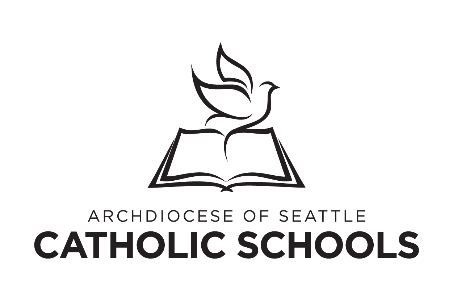 Grade 2 Curriculum Map for ReligionOffice of Catholic Schools Western WashingtonThis curriculum map is a tool for religious educators seeking guidance in teaching the religion curriculum. It includes all grade level power standards and is aligned with the liturgical calendar. Teachers can add essential questions, lessons from textbooks and other resources, and add more columns for customization. This document can be uploaded and edited on Google Docs—though slight changes in formatting will occur—for your convenience.Tasks of Catechesis (abbreviations)KF – Knowledge of the FaithLE – Liturgical EducationME – Moral EducationP – PrayerLCH – Life, Community, and History of the ChurchMS – Missionary SpiritEssential QuestionsWhat does God give you? What is God like? What does Jesus teach? Why did Jesus ask us to be Church? What is the work of the Church?What is a sacrament? What does God want?Prayers to Teach: Morning Offering, Act of ContritionPower StandardsVocabulary / PrayersAssessment PromptsOngoing / MovableStandardsOngoing / MovableStandards2-LEL-R-3. Students experience the Liturgy of the Hours.2-P-MP. Students recite the Sign of the Cross, Prayer to one Guardian Angel, Grace before and after meals, Our Father, Hail Mary, Glory Be, and prayers at the Stations of the Cross.2-LCH-CS. Students identify and know the story of the parish patron saint, various saint feast days, and know that each of us is called to be a saint.Morning Offering (prayer)_______Ordinary Time_______SeptemberFoundations of Faith2-KF-R-1. Students know that the Bible is a special collection of books showing God’s love for us and how we live as God’s children.2-KF-C. Students will recognize the Apostle’s Creed as a statement of church beliefs, and be able to recite it with other students.2-P-F. Know that prayer is talking and listening to God and can recite grade level prayers.2-P-E. Students know and experience the different prayer forms including spontaneous prayer, personal prayer and communal prayer.2-P-OF. Students identify when the Our Father is prayed during the liturgy and participate fully.KF-GodKF-Bible KF-Creation/creatorKF-Child of GodKF-HeavenKF-RevealKF-DivineP-Refer to the Prayer CardP-FaithP-Stations of the CrossKF-How does the Bible show us God’s love for us and how we are to live as God’s children? CCC 101-108KF-What does it mean to reveal something?  How does Jesus reveal both that he is divine and human? Illustrate Jesus as human and as divine.CCC 50-67, 464-469, 475, 481KF-What is a Creed?  CCC 185-197  KF-What does God promise?   CCC 54-73, 72, 522-23 P-Why do we pray? (CCC 2559-2590)_______Ordinary Time_______OctoberThe Choices We Make2-LE-S. Students define a sacrament, recognize its symbol(s), classify it by purpose, and realize it helps them grow in virtue and holiness.2-LE-L-1. Students recognize there are three sacraments of Initiation that welcome us and encourage us to participate as members of the Body of Christ.2-LE-S-2. Students recognize there are two sacraments of healing that offer God’s mercy and love when we sin and when we are sick.2-LE-S-3. Students recognize there are two sacraments of vocation/service.LE-Sacrament   LE-BaptismLE-ReconciliationLE-Eucharist-Holy CommunionLE-Bread of LifeLE-Mass/LiturgyLE-Liturgy of the WordLE-Liturgy of the EucharistLE-ConfirmationLE-Anointing of the SickME-How do we prepare to receive Jesus in the Sacrament of Eucharist? CCC 1385-1390, 1322-1384 LE-How do the sacraments of Baptism, Confirmation and Eucharist welcome us into a life of faith?  CCC 1212-16, 1226-28, 1253, 1257, 1275, 1285, 1113, 1210-11,1322-24,1395 1302-1305, 1315LE-How does receiving the body and blood of Christ at Mass help us live as faithful disciples? CCC 1322-1419LE-How do Reconciliation and Anointing of the Sick heal us in our life of faith? CCC  1422-1498,  CCC 1499-1525,  LE-How do matrimony and Holy Orders serve the Body of Christ? CCC 1601, 1604, 1625-27, 1536, 1582_______Ordinary Time_______NovemberCall to be Holy2-LCH-CF-3. Students understand how regular participation in the Sacraments of Eucharist and Reconciliation can help them to grow in virtue and holiness.2-LCH-CF-4. Students understand that each of us has a vocation that can lived out as a single person, married, priest or consecrated religious.2-MCMLS-BCD. Students identify their own gift each has to share with the world, and how this gift helps build God's Kingdom.2-CMLS-SS. Students name talents and gifts are from God and for all God's people, and identify ways to serve God using the gift with a special emphasis on Stewardship of the Soul - we pray and reflect on how to lead holy lives.LCH-SaintsLCH-Patron SaintLCH-priestLCH-How does your parish patron saint help inspire your faith community? CCC 751-52, 2156, 956___Advent___.DecemberAdvent: A New Year2-LE-LC-1. Students recognize and can name the liturgical seasons of the Church year.2-LCH-Mary. Students know the importance of the Annunciation in Mary's life, and how Mary's story can guide our actions to help us lead a holy life.LCH-Mary, Mother of GodLCH-Mary, our MotherLCH-AnnunciationLCH-How is Mary’s “Yes” at the Annunciation give us an example of a faithful disciple? CCC 487-507Christmas/Ordinary TimeJanuarySacraments2-LE-LR-2. Students recognize sacramentals as actions, and objects that connect them to God’s holiness.2-P-UC-1. Students appreciate and engage in prayer.2-LCH-MC-1. Students understand that the family is the "domestic church" and that many families make up the parish and school community.2-LCH-MC-2. Students understand and experience how the parish as a community of many gifts and of families works together.2-LCH-MC. Students understand that at Baptism they become disciples of Jesus and belong to the "holy" Catholic Church.2--LCH-CF-2. Students understand that regular participation in Mass we renew our Baptismal promises.LE-SacramentalsLCH-Why did Jesus ask us to be Church?  CCC 786-791LCH-What is the work of the church?  CCC 74-79LE-How do sacramentals help us understand our faith?  CCC 1278, 1320, 1412, 1491, 1512Lent./ Ordinary TimeFebruaryLent: A Time for Reflection2-KF-R-2. Students know that the Bible shows that even when people sin, God forgives them and wants to save them.2-ME-HP-1. Students explain how God made us, body and soul, in His image and likeness, to be loving and forgiving and live peacefully with the family of God.2-ME-HP-2. Students understand God's plan is for us to help others and as a result we are happy.2-ME-HP-5. Students name a virtue and how virtues help us grow in grace.Act of Contrition (prayer)KF-How did Jesus model how to live as disciples? CCC 520, 546, 549, 2348, 2475, 2614, 2620, 2740__Lent__.MarchLent: Journey With Jesus2-KF-R-3. Students explain that Jesus, Son of God: became man, lived among us, worked miracles, celebrated the last Supper, and gave His life to save us.2-ME-HP-3. Students explain the concept of God's gift of a conscience, can examine their actions seeking forgiveness for when one has been selfish or unkind.2-ME-HP-4. Students describe the "covenant" relationship in the Ten Commandments.2-ME-HC. Students understand and can articulate why one treats others the way one would like to be treated.2-ME-HC-1. Students contrast temptation, accident and sin, identify the importance of seeking forgiveness for sins through the Sacrament of Reconciliation.KF-Son of God KF-CovenantME-Confession of SinME-Absolution - ContritionME-Ten CommandmentsME-Jesus’ Great CommandmentME-Examination of ConscienceME-TemptationME-Sin - Venial/mortalME-SorrowME-PenanceME-Image and likeness of GodME-How and why do we want to make good choices and avoid sin? (CCC 1849-1850)ME-What does it mean to examine our conscience? Why and how do we examine our conscience? CCC 1776 1451-1454Easter/Triduum./LentAprilHow Our Church Began2-LE-E. Students identify Eucharist as the Liturgy we celebrate the Paschal Mystery, receive the Body and Blood of Christ in Holy Communion, and come together in unity as members of the Body of Christ.2-ME-HC-2. Students articulate why God asks us to take care of all that God has created.2-P-DP. Students participate with a faith community in devotional practices and reflect on the experience together.2-CMLS-EDNE. Students identify some of the ways that Jesus showed acceptance and tolerance during His life on earth and that each of us participates in Jesus' mission of love in the way we act and live.LE-Last SupperLE-Eucharistic CelebrationME-What is the Great Commandment and how does it help us live a good life? (CCC 2055)__Easter__MayInspired by the Holy Spirit2-KF-T. Students explain the Trinity as 3 persons in one God: the Father, who creates us in His own image; the Son, Jesus, who came to save us; and the Holy Spirit who makes us holy.2-LCH-MC-3. Students understand that God's Holy Spirit lives in each person and inspires each to do what is good.2-LCHCF-1. Students identify and explain the roles of the pastor of the parish, the bishop of the diocese and the pope of the Catholic Church.KF-Sign of the CrossKF-TrinityMS-discipleMS-missionaryKF-Why do we sign ourselves with the Sign of the Cross?  What does it mean? CCC 232-245MS-How do you help Jesus in His mission of love? CCC 2052-2054, 2075-2076MS-What is a missionary disciple?__Easter__June